纸质版准考证模板一、四月省考的准考证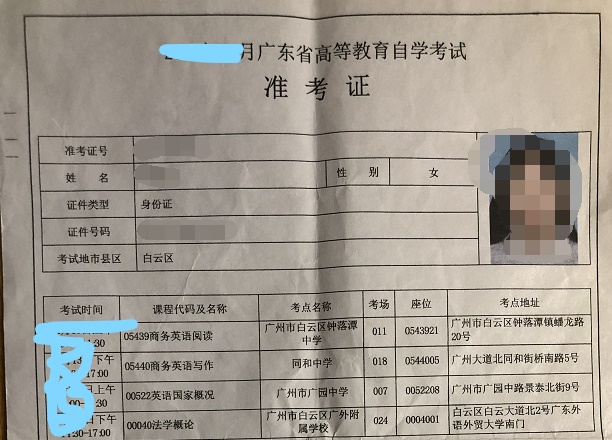 二、有准考证号码的学生信息简表（有成绩）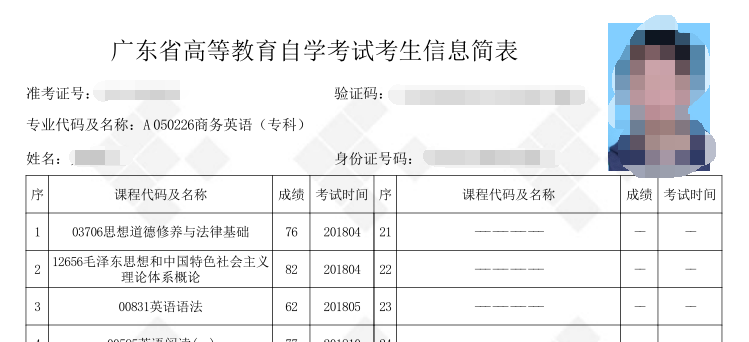 三、有准考证号码的学生信息简表（没有成绩）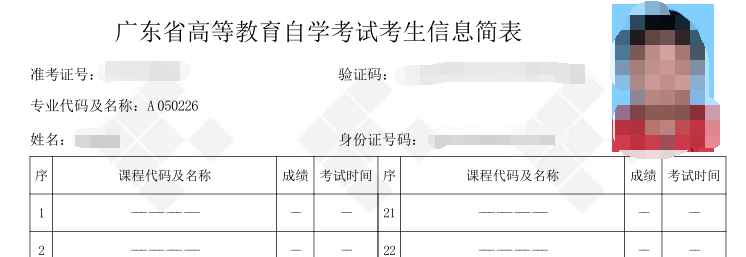 